Instituto de Educação Infantil e JuvenilInverno, 2020. Londrina, 11 de Setembro.Nome: ____________________________________ Turma: 5º ano. Área do conhecimento: Educação Física | Professor: LeandroEducação Física – WORKOUTVamos nos exercitar bastante hoje! Pegue água e uma toalha porque será uma atividade com muito movimento. Você pode escolher 1 vídeo, mas se conseguir faça os dois!Quando aparecer “rest” descanse – caso você tenha uma fantasia pode usar!https://www.youtube.com/watch?v=Q9pB8I_vqCw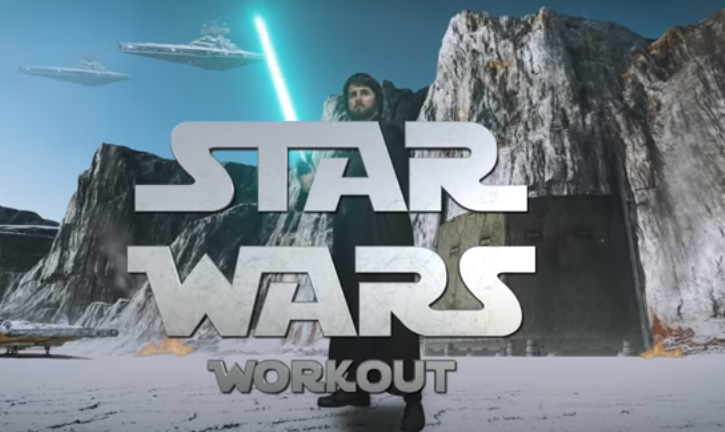 https://www.youtube.com/watch?v=enI5HT_4sbM 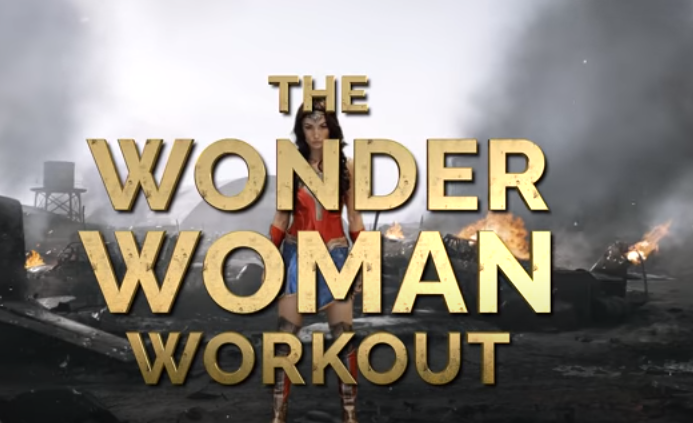 